                                                                                                                                                                                                                                      SyllabusHPW  304 - 01   Theories and Techniques of Behavior ChangeUWSP, Spring 2021 Course DescriptionThe philosophical and theoretical underpinnings of the health and wellness coaching process will be explored via various models. The assumptions, key concepts, techniques, and practical applications will be covered. Best practices in coaching techniques and methods will be demonstrated and practiced.Course Learning Objectives OverviewMastery key terms and behavior change and coaching concepts and recall on Quizzes & examsDemonstrated ability (oral and written) to conceptually organize and integrate conceptsDemonstrated ability to integrate concepts and basic coaching techniquesDevelop a personal approach to health and wellness coachingDetailed Learning Objectives: Behavior Change TheoriesChapter 1  Define coaching and identify the value of the coach/client partnership  Explain why professional coaches are needed to address health and wellness today  Distinguish between the coaching approach and the expert approach  Describe the current state of health and wellness coaching outcomes research  Describe the coaching process  Name the key components that make up the emerging field of coaching psychology, including the role of neuroscience  Describe self-determination in theory and why it is a key theory in coaching psychology  Describe four proposed coaching mechanisms of action  Name the key components that make up the emerging field of coaching psychology, including the role of neuroscience  Describe self-determination in theory and why it is a key theory in coaching psychology  Describe four proposed coaching mechanisms of actionChapter 2  Define the coaching relationship, the “heart of coaching”  Describe the skills for establishing trust and building rapport within a coaching relationship  Name and discuss three core coaching skills  Identify the skills for mindful listening, open-ended inquiry, and perceptive reflections  Identify additional tools for developing the coaching relationship  Connect the building of strong relationships to self-determination theoryChapter 3  Define coaching presence  Distinguish between the “doing” and the “being” skills of coaching  Describe character strengths and their role in coaching  Discuss the choices, frameworks, and practices that support masterful coachingChapter 4  Describe the impact of negative emotions on brain learning  Describe how compassion supports self-determination  Define empathy and discuss how it relates to compassion  Describe an empathy protocol called nonviolent communication (NVC)  Define the four key components of NVC: observations, feelings, needs, and requestsChapter 5  Define positive psychology  Define the role of positive psychology in the coaching relationship  Name and discuss the five basic principles of appreciative inquiry (AI)  Name and discuss each stage within the 5-D cycle of AI  Describe the process of using AI to facilitate the development of a client’s positive vision (or desired future) within a coaching sessionchapter 6Describe the difference between controlled and autonomous motivation  Define motivational interviewing (MI) and discuss how it is integrated into coaching  Name the key MI tools, including a variety of reflective listening statements and the use of rulers to evoke   readiness to change  Define and discuss four sources of self-efficacyChapter 7Describe the transtheoretical model (TTM)Define the five stages of changeDescribe coaching competencies for each stage of changeDefine operant conditioning and decisional balanceDescribe the Mount Lasting Change modelChapter 8  Identify the value of assessments to the coaching partnership  Identify assessments to use with clients  Review a sample well-being assessment  Identify medical or mental health red flags  Prepare for and support a first coaching sessionChapter 9  Describe design thinking and its connection to coaching  Describe the process of designing a coaching agreement with the client  Describe the process of designing a vision within a coaching session  Describe the process of designing three-month and weekly goals within a coaching sessionChapter 10  Define generative moments and their value  Discuss the source of generative moments and how to leverage these moments for significant progress  Discuss how to use the transtheoretical model (TTM), nonviolent communication (NVC), appreciative inquiry (AI), and motivational interviewing (MI) in generative moments  Name the skills necessary for creating and facilitating generative moments  List the five steps in the process of creating a generative momentchapter 11  Identify the process for conducting coaching sessions following an evidence-based coaching model  Follow a checklist for evidence-based coaching programs and sessions (Appendix A)Evaluation/Course RequirementsGrading Scale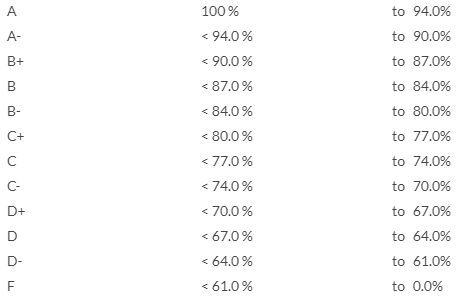 Required Course Materials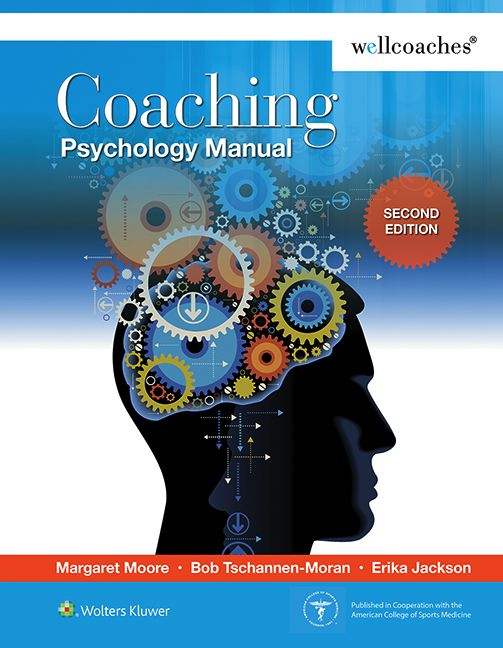 Coaching Psychology ManualSECOND EDITIONMargaret MooreErika JacksonBob Tschannen-Moran9781496310590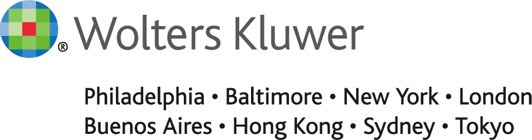 2020 UWSP ScheduleCourse Outline(Subject to Change)Technology GuidelinesWe will be utilizing the Canvas LMS system for all class communications. You can register for classes at the library Canvas website. See the link in the student resources section.Cell phone usage: Research supports that having visual access to a cell phone diminishes our ability to learn. Checking social media, texts, emails, and messages is unprofessional and disrespectful to our class community. Please turn off your phone during class; I will do so as well. Thank you for following these guidelines as they help create a positive learning community.This course requires posting of work online that is viewable only by your classmates. None of the work submitted online will be shared publicly. Some assignments require account creation for online programs. Your academic records (grades, student IDs, personal identification information) will not be shared by the instructor of this course. Confidentiality of student work is imperative, so you should not share the work of your peers publicly without their permission. By participating in these assignments, you are giving consent to sharing of your work with others in this class and you recognize there is a small risk of your work being shared online beyond the purposes of this course. If you elect to not participate in these online assignments due to confidentiality concerns, then an alternate assignment will be offered to you.Inclusivity Statement It is my intent that students from all diverse backgrounds and perspectives be well-served by this course, that students’ learning needs be addressed both in and out of class, and that the diversity that the students bring to this class be viewed as a resource, strength and benefit. It is my intent to present materials and activities that are respectful of diversity: gender identity, sexuality, disability, age, socioeconomic status, ethnicity, race, nationality, religion, and culture. Your suggestions are encouraged and appreciated. Please let me know ways to improve the effectiveness of the course for you personally, or for other students or student groups.If you have experienced a bias incident (an act of conduct, speech, or expression to which a bias motive is evident as a contributing factor regardless of whether the act is criminal) at UWSP, you have the right to report it using this link. You may also contact the Dean of Students office directly at dos@uwsp.edu.ConfidentialityLearning requires risk-taking and sharing ideas. Please keep your classmates’ ideas and experiences confidential outside the classroom unless permission has been granted to share them.Communicating with your InstructorCommunicate ClearlyRemember some faculty receive as many as 100 emails per day. Yours should be clear, concise, and professional so that your issues can be responded to effectively. Include the entire thread of an ongoing email conversation so that your instructor can recall the history of your issue without searching for other emails you have sent. Sign off with your first and last name. I will not open attachments without messages or messages that are illegible.Office hoursI am available without an appointment in my office (CPS 242B) on Tuesdays and Thursdays 10-11am and appointment. Individual meetings can be arranged through an email request, phone call, or conversation directly before or after class. I do not hold normal office hours during the following weeks: (Thanksgiving week, Spring Break, Summer Break, and finals weeks.)
Attendance Attending class will likely be the single most important factor in determining your performance and grade in the course, so plan to attend every class. In every class meeting you will have at least one project, exercise, test, and/or discussion that will impact your grade, and your class discussions will count toward participation. The relationship between attendance and achievement in education has been extensively documented in peer-reviewed research. I am not able to re-teach the material to you in the event that you are absent, but you can ask a classmate to share notes. Any exceptions to the attendance policy should be confirmed in writing.Please refer to the “Absences due to Military Service” and “Religious Beliefs Accommodation” below. Additionally, below are attendance guidelines as outlined by the UWSP registrar:
If you decide to drop a class, please do so using myPoint or visit the Enrollment Services Center. Changes in class enrollment will impact your tuition and fee balance, financial aid award and veterans educational benefit.If you must be absent during the term, tell your instructor prior to the class you will miss. If you cannot reach your instructor(s) in an emergency, contact the Dean of Students Office at 715-346-2611 or DOS@uwsp.edu .If you are dropped from a class due to non-attendance, you may only be reinstated to the class section using the class add process. Reinstatement to the same section or course is not guaranteed.  Your instructors will explain their specific attendance policies to be followed at the beginning of each course.If you take part in an off-campus trip by an authorized university group such as an athletic team, musical or dramatic organization, or a class, make appropriate arrangements in advance with the instructor of each class you will miss. If you are absent from classes because of emergencies, off-campus trips, illness, or the like, your instructors will give you a reasonable amount of help in making up the work you have missed.If you enroll in a course and cannot begin attending until after classes have already started, you must first get permission from the department offering the course. Otherwise, you may be required to drop the course.If you do not make satisfactory arrangements with your instructors regarding excessive absences, you may be dismissed. If you are dismissed from a class, you will receive an F in that course. If you are dismissed from the University, you will receive an F in all enrolled courses.Late Work All assignments are due on or before the assigned date and time provided in the assignment schedule.  Absences due to Military ServiceAs stated in the UWSP Catalog, you will not be penalized for class absence due to unavoidable or legitimate required military obligations, or medical appointments at a VA facility, not to exceed two (2) weeks unless special permission is granted by the instructor. You are responsible for notifying faculty members of such circumstances as far in advance as possible and for providing documentation to the Office of the Dean of Students to verify the reason for the absence. The faculty member is responsible to provide reasonable accommodations or opportunities to make up exams or other course assignments that have an impact on the course grade. For absences due to being deployed for active duty, please refer to the Military Call-Up Instructions for Students.Religious Beliefs AccommodationIt is UW System policy (UWS 22) to reasonably accommodate your sincerely held religious beliefs with respect to all examinations and other academic requirements.You will be permitted to make up an exam or other academic requirement at another time or by an alternative method, without any prejudicial effect, if:There is a scheduling conflict between your sincerely held religious beliefs and taking the exam or meeting the academic requirements; andYou have notified your instructor within the first three weeks of the beginning of classes (first week of summer or interim courses) of the specific days or dates that you will request relief from an examination or academic requirement.Your instructor will accept the sincerity of your religious beliefs at face value and keep your request confidential.Your instructor will schedule a make-up exam or requirement before or after the regularly scheduled exam or requirement.You may file any complaints regarding compliance with this policy in the Equity and Affirmative Action Office.Equal Access for Students with Disabilities*UW-Stevens Point will modify academic program requirements as necessary to ensure that they do not discriminate against qualified applicants or students with disabilities.  The modifications should not affect the substance of educational programs or compromise academic standards; nor should they intrude upon academic freedom.  Examinations or other procedures used for evaluating students' academic achievements may be adapted.  The results of such evaluation must demonstrate the student's achievement in the academic activity, rather than describe his/her disability.  If modifications are required due to a disability, please inform the instructor and contact the Disability and Assistive Technology Center to complete an Accommodations Request form.  Phone: 346-3365 or Room 609 Albertson Hall.Help ResourcesUWSP Service DeskThe Office of Information Technology (IT) provides a Service Desk to assist students with connecting to the Campus Network, virus and spyware removal, file recovery, equipment loan, and computer repair. You can contact the Service Desk via email at techhelp@uwsp.edu or at (715) 346-4357 (HELP) or visit this link for more information.Care TeamThe University of Wisconsin-Stevens Point is committed to the safety and success of all students. The Office of the Dean of Students supports the campus community by reaching out and providing resources in areas where a student may be struggling or experiencing barriers to their success. Faculty and staff are asked to be proactive, supportive, and involved in facilitating the success of our students through early detection, reporting, and intervention. As your instructor, I may contact the Office of the Dean of Students if I sense you are in need of additional support which individually I may not be able to provide. You may also share a concern if you or another member of our campus community needs support, is distressed, or exhibits concerning behavior that is interfering with the academic or personal success or the safety of others, by reporting here.Academic HonestyAcademic Integrity is an expectation of each UW-Stevens Point student. Campus community members are responsible for fostering and upholding an environment in which student learning is fair, just, and honest. Through your studies as a student, it is essential to exhibit the highest level of personal honesty and respect for the intellectual property of others. Academic misconduct is unacceptable. It compromises and disrespects the integrity of our university and those who study here. To maintain academic integrity, a student must only claim work which is the authentic work solely of their own, providing correct citations and credit to others as needed. Cheating, fabrication, plagiarism, unauthorized collaboration, and/or helping others commit these acts are examples of academic misconduct, which can result in disciplinary action. Failure to understand what constitutes academic misconduct does not exempt responsibility from engaging in it. UWSP 14.03 Academic misconduct subject to disciplinary action.  (1)  Academic misconduct is an act in which a student:(a)  Seeks to claim credit for the work or efforts of another without authorization or citation;(b)  Uses unauthorized materials or fabricated data in any academic exercise;(c)  Forges or falsifies academic documents or records;(d)  Intentionally impedes or damages the academic work of others;(e)  Engages in conduct aimed at making false representation of a student's academic performance; or(f)  Assists other students in any of these acts.(2)  Examples of academic misconduct include, but are not limited to: Cheating on an examinationCollaborating with others in work to be presented, contrary to the stated rules of the courseSubmitting a paper or assignment as one's own work when a part or all of the paper or assignment is the work of anotherSubmitting a paper or assignment that contains ideas or research of others without appropriately identifying the sources of those ideasStealing examinations or course materialsSubmitting, if contrary to the rules of a course, work previously presented in another courseTampering with the laboratory experiment or computer program of another studentKnowingly and intentionally assisting another student in any of the above, including assistance in an arrangement whereby any work, classroom performance, examination or other activity is submitted or performed by a person other than the student under whose name the work is submitted or performed.Students suspected of academic misconduct will be asked to meet with the instructor to discuss the concerns. If academic misconduct is evident, procedures for determining disciplinary sanctions will be followed as outlined in the University System Administrative Code, Chapter 14.  Other Campus PoliciesFERPAThe Family Educational Rights and Privacy Act (FERPA) provides students with a right to protect, review, and correct their student records. Staff of the university with a clear educational need to know may also have to access to certain student records. Exceptions to the law include parental notification in cases of alcohol or drug use, and in case of a health or safety concern. FERPA also permits a school to disclose personally identifiable information from a student’s education records, without consent, to another school in which the student seeks or intends to enroll.Title IXUW-Stevens Point is committed to fostering a safe, productive learning environment. Title IX and institutional policy prohibit discrimination on the basis of sex, which includes harassment, domestic and dating violence, sexual assault, and stalking. In the event that you choose to disclose information about having survived sexual violence, including harassment, rape, sexual assault, dating violence, domestic violence, or stalking, and specify that this violence occurred while a student at UWSP, federal and state laws mandate that I, as your instructor, notify the Title IX Coordinator/Office of the Dean of Students.Please see the information on the Dean of Students webpage for information on making confidential reports of misconduct or interpersonal violence, as well as campus and community resources available to students. For more information see the Title IX page. Clery ActThe US Department of Education requires universities to disclose and publish campus crime statistics, security information, and fire safety information annually. Statistics for the three previous calendar years and policy statements are released on or before October 1st in our Annual Security Report. Another requirement of the Clery Act, is that the campus community must be given timely warnings of ongoing safety threats and immediate/emergency notifications.  For more information about when and how these notices will be sent out, please see our Jeanne Clery Act page. Drug Free Schools and Communities ActThe Drug Free Schools and Communities Act (DFSCA) requires institutions of higher education to establish policies that address unlawful possession, use, or distribution of alcohol and illicit drugs. The DFSCA also requires the establishment of a drug and alcohol prevention program. The Center for Prevention lists information about alcohol and drugs, their effects, and the legal consequences if found in possession of these substances. Center for Prevention – DFSCACopyright infringementThis is the act of exercising, without permission or legal authority, one or more of the exclusive rights granted to the copyright owner under section 106 of the Copyright Act. Each year students violate these laws and campus policies, putting themselves at risk of federal prosecution. For more information about what to expect if you are caught, or to take preventive measures to keep your computing device clean, visit our copyright page. Days & TimesRoom2021 Meeting DatesTues & Thur 12:30PM - 1:45PMZoom1/26-5/13Office #: 715-346-4801 Cell: 304-777-6900Email: brian.krolczyk@uwsp.eduAssignmentBrief DescriptionPoints/PercentageLearning Outcomes Met (#)Weekly QuizzesMultiple choice in class151Coaching Skill DemonstrationDemonstrate competencies in Zoom Practice Sessions203Attendance and Class participationLevel of class engagement202Final ProjectPaper: Your approach to coaching others151 Journal Assignments  Personal Discovery, insights, planning & behavior change203Library Research AssignmentArticle search and summaries103Date/WeekTopicReading1/26IntroductionChapter 1 COACHING PSYCHOLOGY MANUALSECOND EDITIONMARGARET MOORE2/2Coaching Relationship SkillsChapter 2: COACHING PSYCHOLOGY MANUALSECOND EDITIONMARGARET MOORE2/9Coaching PresenceChapter 3: COACHING PSYCHOLOGY MANUALSECOND EDITIONMARGARET MOORE2/16Expression of CompassionChapter 4: COACHING PSYCHOLOGY MANUALSECOND EDITIONMARGARET MOORE2/23Celebrating Our BestChapter 5: COACHING PSYCHOLOGY MANUALSECOND EDITIONMARGARET MOORE3/2Harnessing Motivation to Build Self-EfficacyChapter 6: COACHING PSYCHOLOGY MANUALSECOND EDITIONMARGARET MOORE3/9Readiness to ChangeChapter 7: COACHING PSYCHOLOGY MANUALSECOND EDITIONMARGARET MOORE3/16Client AssessmentChapter 8: COACHING PSYCHOLOGY MANUALSECOND EDITIONMARGARET MOORESPRING BREAK3/30Design ThinkingChapter 9: COACHING PSYCHOLOGY MANUALSECOND EDITIONMARGARET MOORE4/6Generative MomentsChapter 10: COACHING PSYCHOLOGY MANUALSECOND EDITIONMARGARET MOORE 4/13Conducting Coaching SessionsChapter 11: COACHING PSYCHOLOGY MANUALSECOND EDITIONMARGARET MOORE4/20The Thriving CoachChapter 12: COACHING PSYCHOLOGY MANUALSECOND EDITIONMARGARET MOORE5/4Practice5/11Practice5/12Finals Week NO FINAL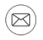  Email is the quickest way to reach me at: brian.krolczyk@uwsp.edu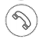  Call my office at any time (715-346-4801). Leave a voicemail if I do not answer.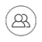 Zoom Videoconference is also available by request.TutoringAdvisingSafety and General SupportHealthTutoring and Learning Center helps with Study Skills, Writing, Technology, Math, & Science. 018 Albertson Hall, ext 3568Academic and Career Advising Center, 320 Albertson Hall, ext 3226Dean of Students Office, 212 Old Main, ext. 2611Counseling Center, Delzell Hall, ext. 3553. Health Care, Delzell Hall, ext. 4646